MicroStation V8 LevelsThe levels used for V8 projects files are provided in the level library, BridgeLevels.dgnlib.  To ease use of the levels, filters are provided to display only those levels you will need.  Besides the office filter providing all levels named with the brg office prefix, six additional filters are provided.  The filter names and how they are created are listed in the table below.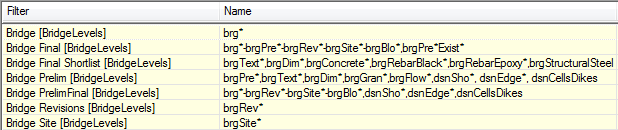 The levels are shown below through views of Level Manager organized by filter.  The color, style, weight, priority, and transparency of the levels are provided.Bridge Final Filter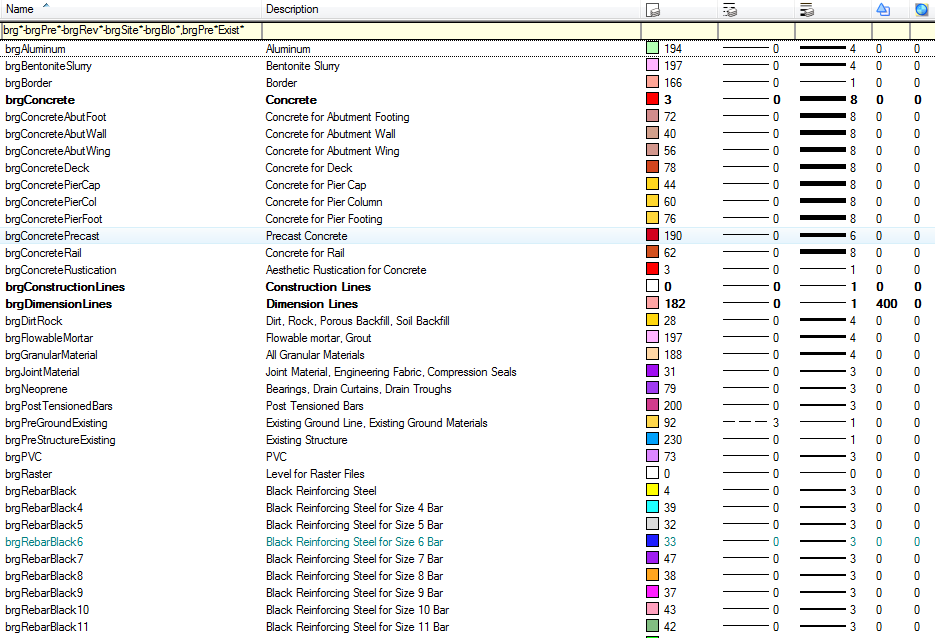 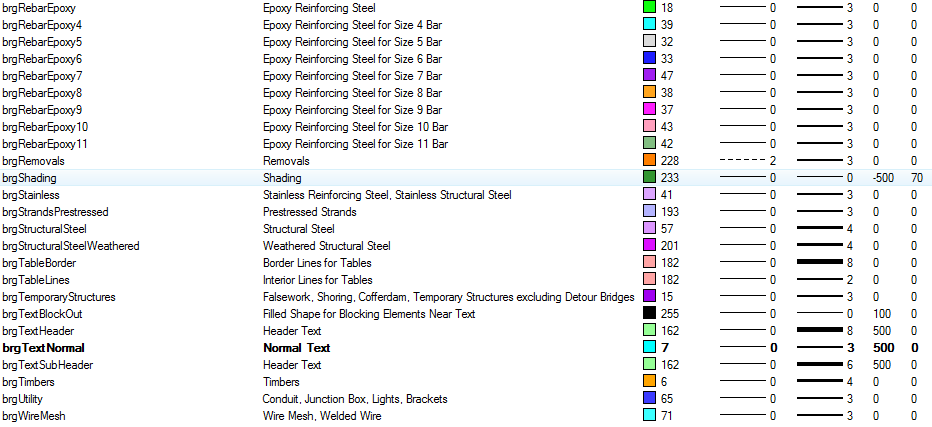 Bridge Final Shortlist Filter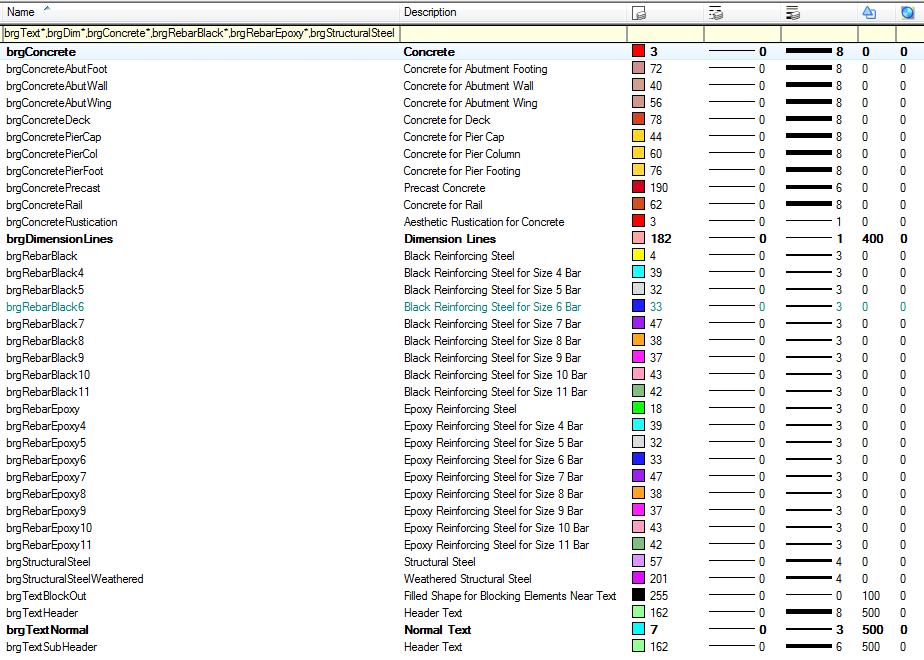 Bridge Prelim Filter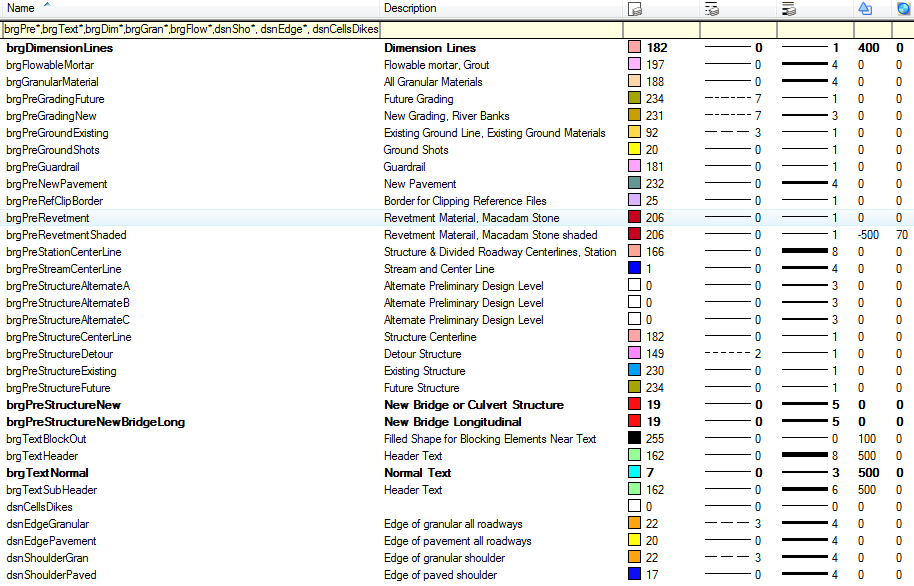 Bridge PrelimFinal Filter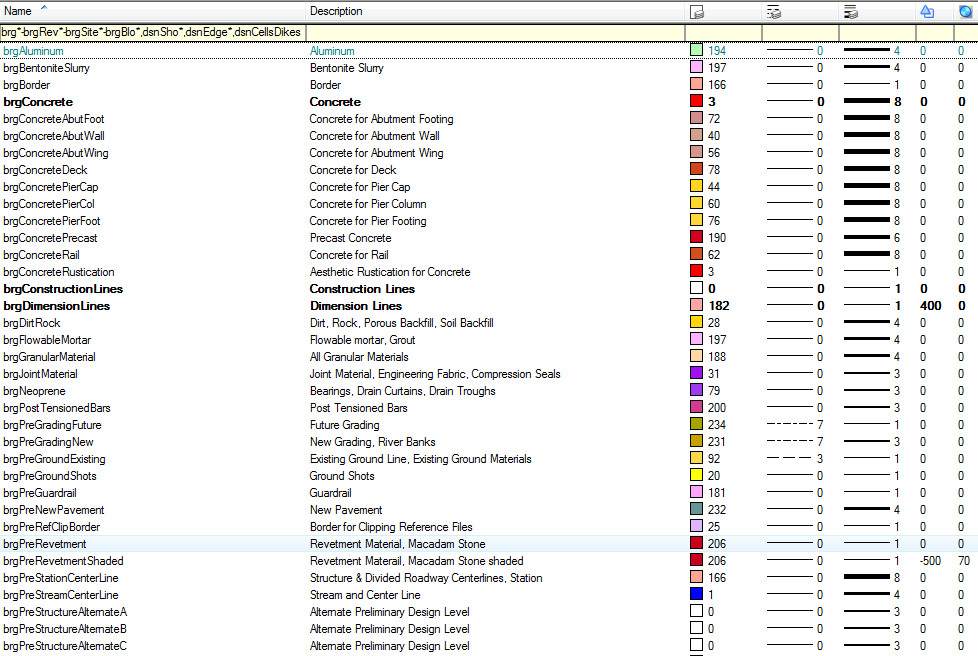 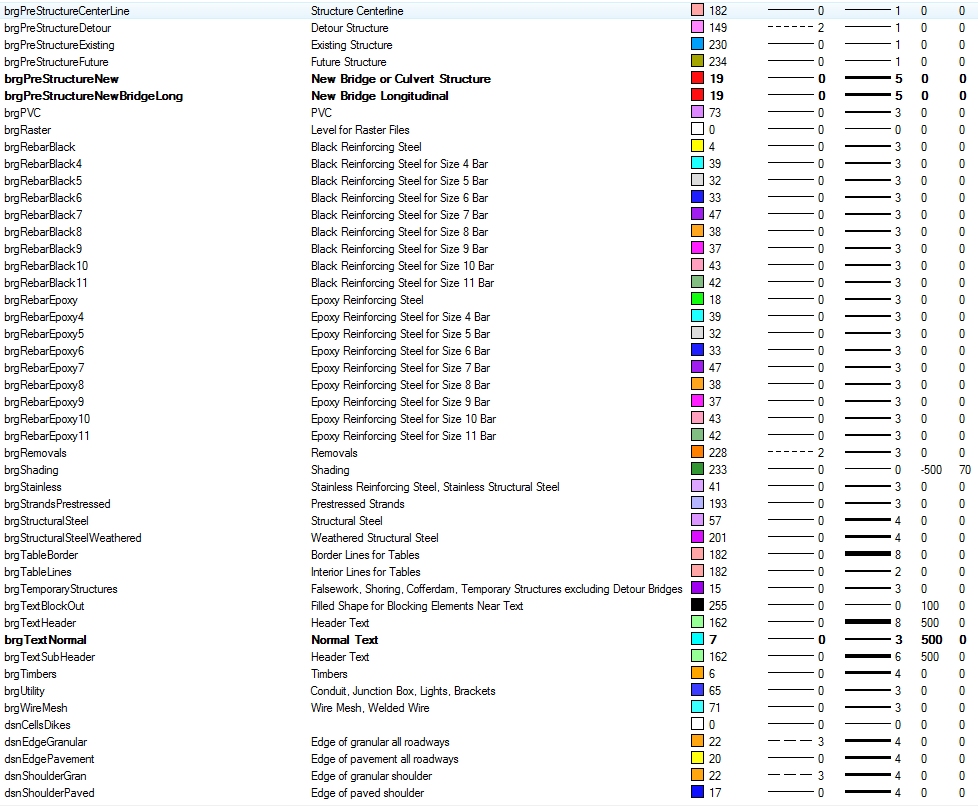 Bridge Revisions Filter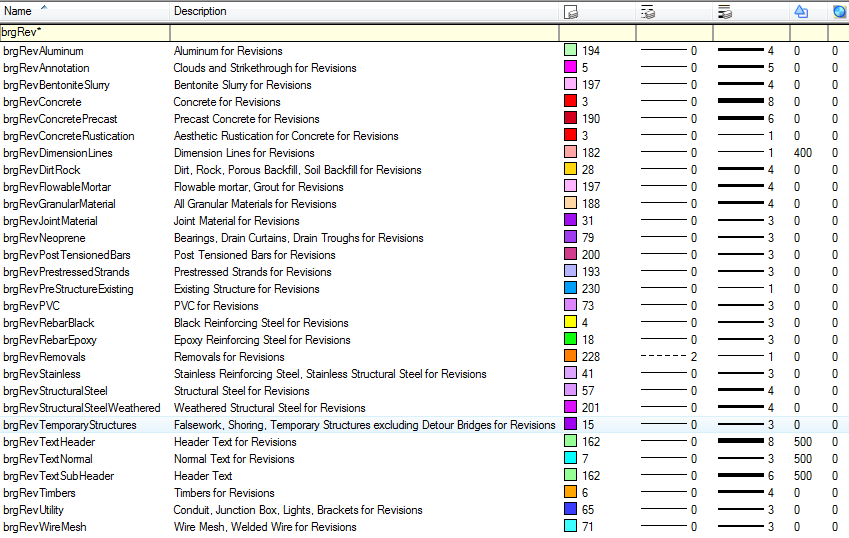 Bridge Site Filter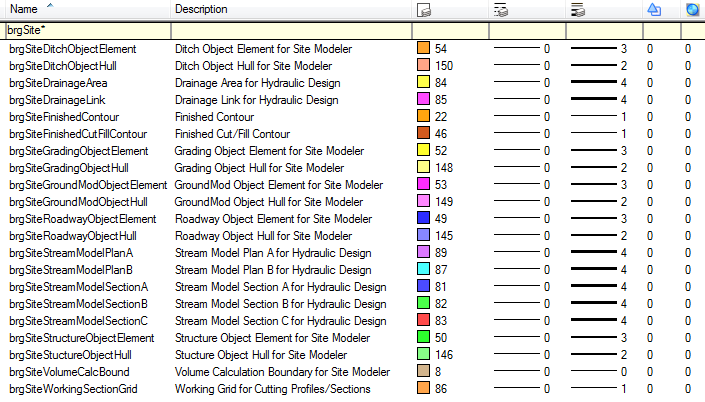 